FOR IMMEDIATE RELEASE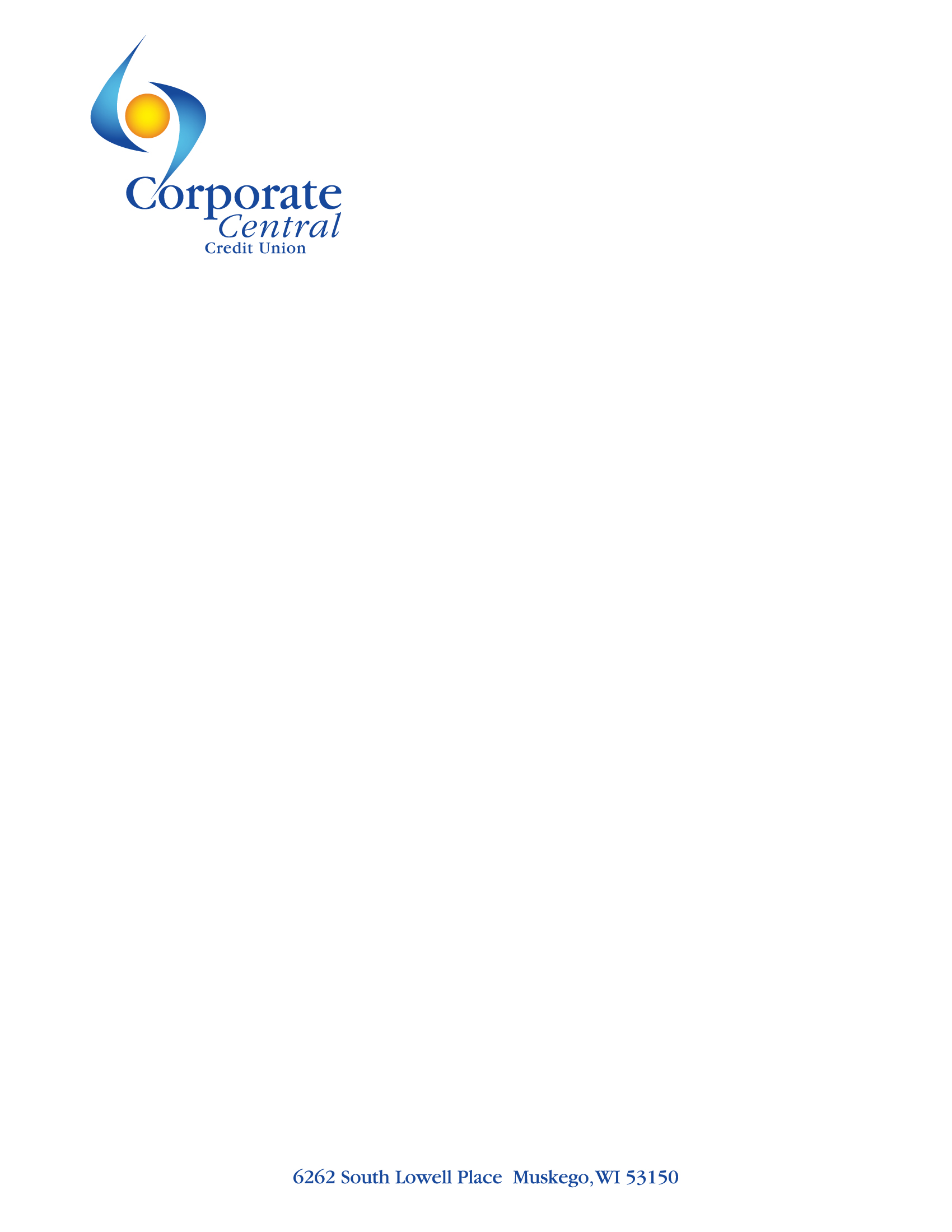 CONTACT:Julie WoloszynMarketing ManagerCorporate Central Credit Union(414) 425-5555Corporate Central Promotes Michael Baumann to Investment AnalystMILWAUKEE, WI – January 24, 2023 – Corporate Central is proud to announce that Michael Baumann, MBA has been promoted to Investment Analyst. In this role, Baumann will perform analysis on current and potential investment holdings of the organization. He will also perform economic, market, and sector analysis; assess borrowing limits and perform credit evaluations on member credit unions; sell investment and loan products to member credit unions; provide monthly reporting for the Board and Asset Liability Committee (ALCO), and perform functions related to member security safekeeping.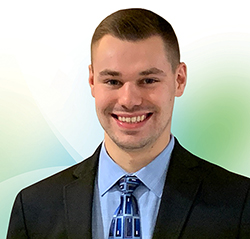 Baumann joined Corporate Central in November 2019 as a part-time Member Services Representative. In March 2020, he became a full-time staff member. In July 2020, Baumann transitioned to the Investments department to take on a new role as Investment Assistant.“Quote,” said Nick Fanning, CFA, SVP/Chief Financial Officer. “Quote.”“I’m thankful for the opportunity to advance my career within a great organization,” Baumann said. “Corporate Central prioritizes member and employee success and continuously invests in the resources needed to achieve that. I look forward to expanding my knowledge in this new role and continuing to serve our members.”Baumann has a bachelor's degree in Business Administration with a concentration in Finance, Insurance, and Real Estate and minor in Economics from the University of Wisconsin-Stevens Point and a master's degree in Business Administration with a financial concentration from the University of Wisconsin-Milwaukee.Helping Members to be Wildly SuccessfulAbout Corporate Central Credit UnionCorporate Central Credit Union is a federally insured financial cooperative built on the values of commitment to service, fiscal responsibility, and respect for the individual. We cultivate a culture of respect, ethics, teamwork, and innovation. We are "Helping Members to be Wildly Successful" by delivering industry knowledge and expertise to help credit unions achieve their strategic objectives and compete in today’s evolving financial services industry. We are motivated to passionately serve our members and strive to learn, create, and innovate daily. Please visit corpcu.com to learn more, and follow us on Facebook, LinkedIn, Twitter, and YouTube.